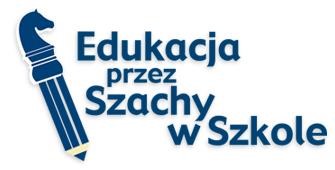 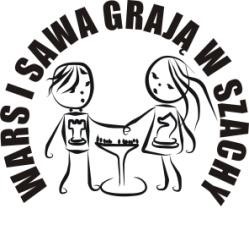 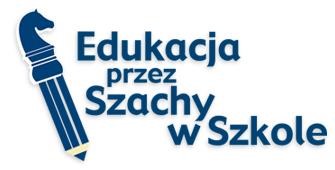 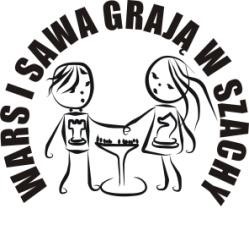 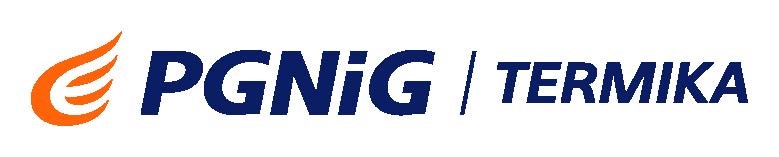 VIII TURNIEJ FINAŁOWY 2022ogólnopolskiego projektu „Edukacja przez Szachy w Szkole” Regulamin TERMIN I MIEJSCE 13 czerwca 2022 (poniedziałek), godz.10.00-17.00 Centralny Ośrodek Sportu – TORWAR  - Łazienkowska 6a 00-049 Warszawa CELE Popularyzacja ogólnopolskiego projektu „Edukacja przez Szachy w Szkole”.Wyłonienie najaktywniejszych szkół w projekcie.Integracja szkół, uczniów, nauczycieli i środowisk szachowych zaangażowanych w projekt w całej Polsce.HARMONOGRAM TURNIEJU: od 09:30 do 10:30 – potwierdzenie zgłoszeń 10:30 – zamknięcie list startowych 11:00 – uroczyste rozpoczęcie 11:15 – I runda 12:00 – II runda 12:45 – III runda 14:00 – IV runda 14:45 – V runda 15:30 – VI runda 16:30 – uroczyste zakończenie z wręczeniem nagród UCZESTNICTWO: W zawodach mają prawo wziąć udział uczniowie klas I-III biorący udział w projekcie „Edukacja przez Szachy w Szkole”, w tym „WARS i SAWA grają w szachy”, delegowani przez szkoły. Warunkiem dopuszczenia do startu jest: pisemne, terminowe zgłoszenie zawodników przez dyrekcję szkoły (akceptujemy skan zgłoszenia wysyłany mailem na podany adres),okazanie podczas rejestracji (w dniu turnieju) legitymacji szkolnej, – potwierdzenie obecności na sali gry zgodnie z harmonogramem turnieju.Organizator zastrzega sobie prawo do: przesunięcia zawodników, którzy w roku ubiegłym byli zgłoszeni do tej samej grupy (i w niej grali) — do grupy starszej,odmówienia przyjęcia zgłoszenia zawodników grających w roku ubiegłym w grupach klas trzecich.Każda szkoła biorąca udział w projekcie może zgłosić maksymalnie 24 zawodników w terminie zgłoszeń.  Limit miejsc – ogółem 750 uczestników, decyduje kolejność zgłoszeń. ZGŁOSZENIA: Zgłoszenia udziału reprezentacji szkoły maksymalnie 4 drużyny  (6 uczniów w drużynie)  dokonuje dyrekcja szkoły: w nieprzekraczalnym terminie do 10 czerwca 2022 r.  na adres e-mail: grajmywszachy@pzszach.pl  Po upływie tego terminu Organizator nie będzie przyjmował zgłoszeń. W razie jakichkolwiek wątpliwości prosimy o kontakt z Dyrektorem Turnieju p. Pawłem Zaskalskim p.zaskalski@pzszach.pl 504627663Zgłoszenie (wg zał. 1) powinno zawierać: pełną nazwę i adres szkoły, nr telefonu do sekretariatu,dane osoby odpowiedzialnej za wysłanie reprezentacji (imię, nazwisko, nr telefonu),dane każdego z delegowanych uczniów (imię, nazwisko, klasa, data urodzenia, nr telefonu do rodzica),informację, że szkoła posiada pisemną zgodę opiekuna szkolnej drużyny na przetwarzanie danych osobowych i publikację wizerunku oraz pisemną zgodę rodziców każdego z delegowanych uczniów na przetwarzanie danych osobowych ich dziecka zawartych w zgłoszeniu oraz publikację danych (takich jak: imię, nazwisko, klasa, szkoła) i udostępnianie wizerunku w materiałach Organizatora i na potrzeby dokumentacji oraz promocji projektu (wzór oświadczenia opiekuna oraz oświadczenia rodzica w załączeniu),dane opiekuna drużyny szkolnej sprawującego opiekę nad dziećmi w trakcie trwania turnieju (imię, nazwisko, telefon kontaktowy).SYSTEM ROZGRYWEK: Zawody będą rozgrywane systemem szwajcarskim na dystansie 6 rund z tempem 15 minut na zawodnika, w następujących grupach turniejowych: grupa A: dziewczęta z klas Igrupa B: chłopcy z klas Igrupa C: dziewczęta z klas IIgrupa D: chłopcy z klas IIgrupa E: dziewczęta z klas III - grupa F: chłopcy z klas IIIObowiązują aktualne przepisy FIDE i Kodeks Szachowy PZSzach. OCENA WYNIKÓW zwycięstwo: 1 pkt.remis:  0,5 pkt.przegrana: 0 pkt.walkowery – oddany 0 pkt, otrzymany 1 pktKolejność miejsc ustala się według następujących kryteriów: Suma zdobytych punktów.Wartościowanie średnie Buchholza (z odrzuceniem skrajnych).Wartościowanie pełne Buchholza.Progress.Liczba zwycięstw.NAGRODY I WYRÓŻNIENIA Zawodnicy, którzy zajmą: miejsca 1-3 w każdej grupie — otrzymują puchary, medale i dyplomy, – miejsca 4-6 w każdej grupie — otrzymują statuetkę i dyplomy.Wszyscy zawodnicy otrzymują dyplomy uczestnictwa i drobne upominki,- podczas zawodów będzie prowadzona klasyfikacja najlepszych szkół w Projekcie. Za miejsca 1-3 przewidujemy puchary, medale i dyplomy. Do klasyfikacji drużynowej zalicza się wynik 6 osób zgłoszonych na wspólnym formularzu.Przewidujemy osobną klasyfikację dla dzieci z projektu „Wars i Sawa grają w szachy” Uwaga! W klasyfikacji drużynowej liczy się wynik 6 osób zgłoszonych do  6 różnych grup. Jeśli szkoła poda 6 dzieci np. wszystkie do grupy F, będą one brane pod uwagę w klasyfikacji indywidualnej, ale w drużynowej zapunktuje tylko jedno !Jeśli szkoła zgłosi 6 dzieci w tym 3 do grupy F, 1 do grupy E, 1 do D i 1 do A. W klasyfikacji drużynowej zapunktują 4 osoby. FINANSOWANIE Udział w turnieju jest bezpłatny. Organizator nie pokrywa kosztów dojazdu, wyżywienia i ubezpieczenia.  DZIAŁANIA PRZECIWEPIDEMICZNE Z uwagi na stan zagrożenia epidemicznego zawody zostaną przeprowadzone w reżimie sanitarnym, który aktualnie będzie  obowiązywał w kraju.SĘDZIOWANIE Zawody prowadzi Sędzia Główny turnieju wraz z zastępcą sędziego głównego oraz sędziami grupowymi i z pomocą sędziów rundowych. Od decyzji sędziego rundowego zawodnik ma prawo natychmiastowego odwołania się do sędziego grupowego. Decyzje podjęte przez sędziego grupowego są ostateczne.  POSTANOWIENIA KOŃCOWE Opiekę nad dziećmi podczas zawodów sprawują ich opiekunowie.  Organizator zapewnia opiekę pielęgniarską w trakcie trwania zawodów. Maksymalna ilość dzieci grających w turnieju wynosi 750. Decyduje kolejność zgłoszeń Obowiązuje całkowity zakaz wnoszenia na salę gry telefonów komórkowych oraz innych telekomunikacyjnych urządzeń elektronicznych pod rygorem: dla zawodników — przegrania partii,dla innych osób — zakazu wstępu na salę gry do końca turnieju.Organizator zastrzega sobie prawo wprowadzania zmian do regulaminu oraz jego ostatecznej interpretacji. ORGANIZATOR 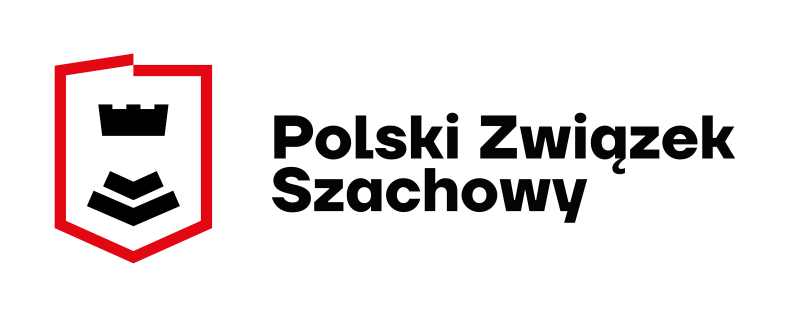 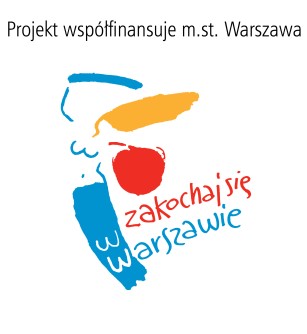 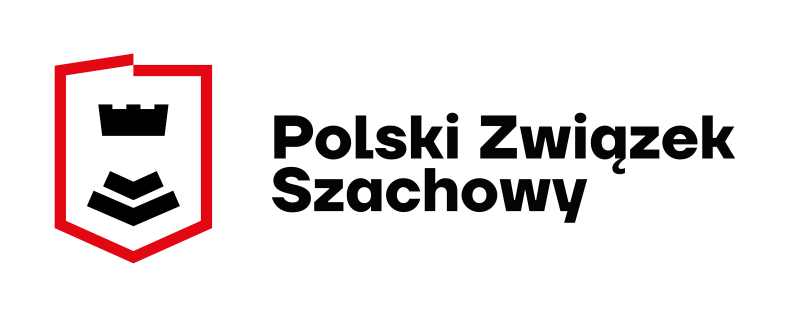 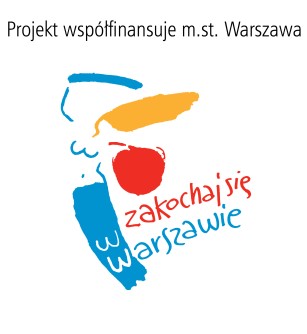 